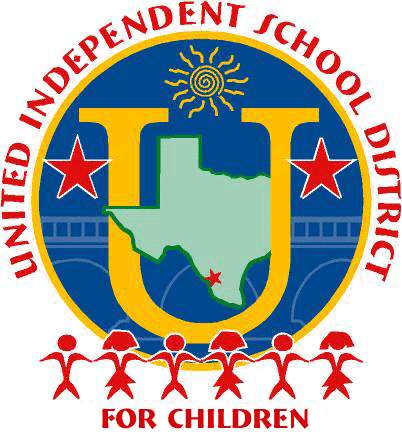 Date: Saturday, Oct 13th, 2012Location:  Slaughter Park located at the corner of  N Stone Ave and Chacon StTime: - 8:00 am. **Starting times may change. Registration: Fax or email your list by Oct. 10th 2012,(High School only)Divisions:  		8:00 am 7th B/G	(together)					 2 miles 8:15 am 8th B/G 	(together)					 2 miles 8:30 am Varsity Girls (7 only)					 3 miles9:00 am Varsity Boys (7only)					 3 miles9:30 am JV Boys							 3 miles10:00 am JV Girls						 2 miles10:30 am Fr B/G 2 miles(together)					 2 milesEntry Fee:$55.00 per varsity team or $10.00 per individual (less than 5 runners)$35.00 per JV and Freshmen teams or $6.00 per individual.$225.00 per school if more than 5 teams. (VB,VG, JVB,JVG,FB,FG)No fee for Middle schools.	Make check payable to: United ISD AthleticsAwards:	Team: Varsity and JV top 2 teams only	Medals: Top 20 Varsity and JV	Medals: Top 15 Freshmen and Middle SchoolForms:  Pick up score cards by the finish line.  Return within 10 minutes of the completion of the race also by the finish line.Facilities:  Restrooms will be available at the park.Buses: Please park on the south side of the park.Return to:		J.A. Salazar	United School (956) 473-5449						Fax (956)-473-7120 (AD Office)Cell (956)-251-8230						Email: jsalazar@unitedisd.orgCoach:_________________________________School:___________________________Phone #:________________________________ Cell #:__________________________Divisions:	___Varsity Girls			___Varsity Boys		___JV Girls			___JV Boys		___Freshmen Girls		___Freshmen Boys		____Middle School Girls		___Middle School Boys